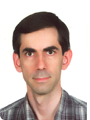 Curriculum VitaeName: Majid                                  Family name: Malekmohammad Working  address:  Tracheal Diseases Research Center(TDRC), National Research Institute of Tuberculosis and Lung Diseases (NRITLD), Shahid Beheshti University of Medical Sciences, Tehran, Iran                                    Executive Positions:E-mail: mmalekmohammad@yahoo.com                    List of Publication:Marjani, M.a,  Tabarsi, P.a,  Baghaei, P.a,  Moniri, A.a,  Malekmohammad, M.b   Effect of pulmonary hypertension on outcome of pulmonary tuberculosisInternational Journal of Mycobacteriology, ltrc.sbmu.ac.ir/uploads/Effect_of_pulmonory.pdfSharif Kashani, B.a,  Pour, P.T.b ,  Malekmohammad, M.c,  Behzadnia, N.d,  Sheybani-Afshar, F.e,  Fakhri, M.e,  Chaibakhsh, S.f,  Naghashzadeh, F.b,  Aidenlou, S.e, Oral l-citrulline malate in patients with idiopathic pulmonary arterial hypertension and Eisenmenger Syndrome: A clinical trial , Journal of Cardiology Volume 64, Issue 3, 2014, Pages 231-235, ltrc.sbmu.ac.ir/.../Oral_l-citrulline_malate_in_patients_Oral_l-citrulline_...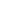 Marjani, M.a,  Baghaei, P.a ,  Malekmohammad, M.b,  Tabarsi, P.c,  Sharif-Kashani, B.d,  Behzadnia, N.e,  Mansouri, D.a,  Masjedi, M.R.f,  Velayati, A.A.a Effect of pulmonary hypertension on outcome of pulmonary tuberculosisBrazilian Journal of Infectious Diseases Volume 18, Issue 5, 1 September 2014, Pages 487-490trc.sbmu.ac.ir/uploads/Effect_of_pulmonory.pdfFazlalizadeh, H.a,  Adimi, P.b,  Kiani, A.a,  Malekmohammad, M.a ,  Jabardarjani, H.R.a,  Soltaninejad, F.a,  Hashemian, S.M.R.b,Evaluation of bronchoscopy complications in a tertiary health care center,Tanaffos Volume 13, Issue 4, 2014, Pages 48-50, www.tanaffosjournal.ir/files_site/paperlist/r_679_150319143949.pdfSharif-Kashani, B.a,  Hamraghani, A.b,  Salamzadeh, J.b,  Abbasinazari, M.b,  Malekmohammad, M.c,  Behzadnia, N.a,  Fahimi, F.bd , The effect of amlodipine and sildenafil on the NT-ProBNP level of patients with COPD-induced pulmonary hypertension, Iranian Journal of Pharmaceutical Research Volume 13, Issue SUPPL, 2014, Pages 161-168, ltrc.sbmu.ac.ir/uploads/the_effect_of.pdfAdimi Naghan, P.a,  Malekmohammad, M.b,  Jamaati, H.c,  Sharifkashani, B.d,  Najafi, A.e,  Mohammadreza Hashemian, S.e, Venous thromboembolism in medical critically ill patients: Prevalence and incidenceActa , Medica Iranica Volume 51, Issue 3, 2013, Pages 168-171, acta.tums.ac.ir/index.php/acta/article/viewFile/4469/4442Malekmohammad, M.a,  Ahmadi-Nejad, M.b,  Adimi, P.a,  Jamaati, H.-R.a,  Marashian, S.M.a, Evaluation of maximum O2 consumption: Using ergo-spirometry in severe heart failure, Acta Medica Iranica Volume 50, Issue 9, 2012, Pages 619-623, acta.tums.ac.ir/index.php/acta/article/download/3961/3936Malekmohammad, M.,  Marjani, M. ,  Tabarsi, P.,  Baghaei, P.,  Sadr, Z.,  Naghan, P.A.,  Mansouri, D.,  Masjedi, M.R.,  Velayati, A.A., Diagnostic yield of post-bronchoscopy sputum smear in pulmonary tuberculosis, Scandinavian Journal of Infectious Diseases Volume 44, Issue 5, May 2012, Pages 369-373, http://www.tandfonline.com/doi/abs/10.3109/00365548.2011.643820Hashemian, S.M.a,  Cahill, N.b,  Murch, L.b,  Wang, M.b,  Jamaati, H.R.a,  Malekmohammad, M.c ,  Farzanega, B.a,  Tabarsi, P.d,  Marjani, M.e,  Sadr, M.a,  Fahimi, F.a,  Bagheri, A.a,  Ghiasi, F.a,  Asadi, P.a,  Hatami, B.a,  Chitsazan, M.a,  Najafi, A.a,  Jamshidi, M.a,  Hedayat, K.a,  Radmand, G.a,  Bayanzadeh, A.f,  Masjed, M.R.a,  Heyland, D.g, Improving the practice of nutrition therapy in the NRITLD critically ILL patients: An international quality improvement project , Tanaffos Volume 10, Issue 4, 2011, Pages 31-37, www.tanaffosjournal.ir/files_site/paperlist/r_153_120918115241.pdfJamaati, H.a,  Malekmohammad, M.b,  Fahimi, F.c,  Najafi, A.c,  Hashemian, S.M.c,  Efficacy of low-dose ciclesonide and fluticasone propionate for mild to moderate persistent asthma , Tanaffos Volume 14, Issue 1, 9 July 2015, Pages 1-9, www.tanaffosjournal.ir/files_site/paperlist/r_683_150706110707.pdfHashemian, S.M.R.a,  Jamaati, H.R.bc,  Malekmohammad, M.bd,  Afshar, E.E.b,  Alosh, O.b,  Radmand, G.b,  Fakharian, A.b,Assessing the performance of two clinical severity scoring systems in the ICU of a tertiary respiratory disease center ,Tanaffos Volume 9, Issue 3, 2010, Pages 58-64, www.sid.ir/en/VEWSSID/J_pdf/100220100309.pdfJamaati, H.R.ab,  Malekmohammad, M.ac ,  Hashemian, M.R.d,  Nayebi, M.a,  Basharzad, N.a  Ventilator-associated pneumonia: Evaluation of etiology, microbiology and resistance patterns in a tertiary respiratory center Tanaffos Volume 9, Issue 1, 2010, Pages 21-27, www.tanaffosjournal.ir/files_site/paperlist/r_201_120919095858.pdfJamaati, H.R.ab ,  Malekmohammad, M.ac,  Nayebi, M.a,  Mohammadi, H.a,  Teymori, R.a,  Pajooh, P.a,Relationship between the severity of airway obstruction and inspiratory muscles dysfunction in COPD patients,Tanaffos Volume 8, Issue 3, 2009, Pages 37-42, Jamaati, H.R.ab,  Hashemian, S.M.R.c ,  Malekmohammad, M.ad,  Moghadam, A.B.a,  Kahkouee, S.e,  Miri, M.a,  Radmand, G.a,  Masjedi, M.R.ac ,Predictive accuracy of revised Geneva score in the diagnosis of pulmonary embolism,Tanaffos Volume 8, Issue 4, 2009, Pages 7-13, Najafizadeh, K.a ,  Shadmehr, M.B.a,  Daneshvar, A.a,  Malekmohammad, M.a,  Arab, M.a,  Ahmadi, Z.H.a,  Shafaghi, Sh.a,  Ghorbani, F.a,  Assari, S.b,  Moghani-Lankarani, .b ,Lung Donation and Causes Behind Its Failure: A Single-Center ExperienceTransplantation Proceedings Volume 41, Issue 7, September 2009, Pages 2726-2728, http://www.transplantation-proceedings.org/article/S0041-1345%2809%2900879-3/abstractJamaati, H.R.ab ,  Adimi, P.a,  Malekmohammad, M.ac,  Nayebi, M.a,  Jafari, K.a,  Pajooh, P.a,Respiratory disturbance index and severity of airway obstruction in COPD patientsTanaffos Volume 7, Issue 3, June 2008, Pages 18-22, www.tanaffosjournal.ir/files_site/paperlist/r_331_120923111830.pdfFahimi, F.ab,  Baniasadi, S.bd ,  Malekmohammad, M.c, Neurologic and psychotic reaction induced by lidocaine,Journal of Bronchology Volume 14, Issue 1, January 2007, Pages 57-58, http://ovidsp.tx.ovid.com/sp-3.19.0a/ovidweb.cgi?WebLinkFrameset=1&S=BGPEFPAOBNDDBPKFNCIKODLBENLDAA00&returnUrl=ovidweb.cgi%3fMain%2bSearch%2bPage%3d1%26S%3dBGPEFPAOBNDDBPKFNCIKODLBENLDAA00&directlink=http%3a%2f%2fovidsp.tx.ovid.com%2fovftpdfs%2fFPDDNCLBODKFBN00%2ffs046%2fovft%2flive%2fgv023%2f00128594%2f00128594-200701000-00017.pdf&filename=Neurologic+and+Psychotic+Reaction+Induced+by+Lidocaine.&link_from=S.sh.24|1&pdf_key=FPDDNCLBODKFBN00&pdf_index=/fs046/ovft/live/gv023/00128594/00128594-200701000-00017&D=ovft